„ŚWIĘTĄ I POBOŻNĄ JEST RZECZĄ MODLIĆ SIĘ ZA ZMARŁYCH” (por. 2 Mch )WYPOMINKI LISTOPADOWE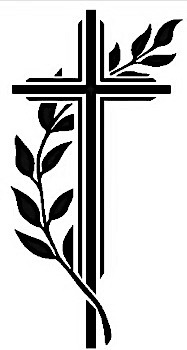 KAPLICA BRZYNANASZYM MODLITWOM PLECAJĄ CIĘ ZMARLI:(PROSIMY PISAĆ IMIONA I NAZWISKA ZMARŁYCH CZYTELNIE, NAJLEPIEJ DRUKOWANE LITERY)………………………………………………………………………………………………………………………………………………………………………………………………………………………………………………………………………………………………………………………………………………………………………………………………………………………………………………………………………………………………………………………………………………………………………………………………………………………………………………………………………………………………………………………………………………………………………………………………………………………………………………………………………………………………„ŚWIĘTĄ I POBOŻNĄ JEST RZECZĄ MODLIĆ SIĘ ZA ZMARŁYCH” (por. 2 Mch )WYPOMINKI LISTOPADOWEKAPLICA BRZYNANASZYM MODLITWOM PLECAJĄ CIĘ ZMARLI:(PROSIMY PISAĆ IMIONA I NAZWISKA ZMARŁYCH CZYTELNIE, NAJLEPIEJ DRUKOWANE LITERY)………………………………………………………………………………………………………………………………………………………………………………………………………………………………………………………………………………………………………………………………………………………………………………………………………………………………………………………………………………………………………………………………………………………………………………………………………………………………………………………………………………………………………………………………………………………………………………………………………………………………………………………………………………………………